臺北市立大學出版中心出版作業實施要點中華民國112年9月5日第1次行政會議通過臺北市立大學出版中心（以下簡稱本中心）依照「臺北市立大學出版委員會設置要點」第五點，訂定「臺北市立大學出版中心出版作業實施要點」(以下簡稱本要點)。出版品類別出版品以圖書為限。著作類型：學術著作，包括但不限於學術專書、論文集。一般著作，包括但不限於教科書、講座專輯、通識性書籍。申請出版注意事項與流程申請人/單位應填寫「臺北市立大學出版中心圖書著作出版申請表」（附件一）。來稿限未出版之著作，不得一稿多投。審查流程
出版委員會就申請進行形式初審後，交由各學門編輯委員會負責實質審查作業，包括：內容初審、決定外審委員名單、送交外審、提供審查意見請申請人/單位於期限內修改及必要時進行複審等相關事宜。所有審查結果均由學門編輯委員會最後確認，並將決議提送出版委員會（審查流程如附件二）。學術著作：來稿之學術著作，由學門編輯委員會初審內容後，送交二至三名審查人採雙向匿名審查；申請件為論文集且經專業學術審查並提具相關證明之稿件，由學門編輯委員會同意後得免送外審。一般著作：來稿之一般著作，由學門編輯委員會初審內容後，送交一至二名審查人採雙向匿名審查。出版執行經由學門編輯委員會審查通過，著作人應於接獲本中心通知起三個月內根據審查意見修改後，繳交著作修改定稿。交稿時應附電子檔與列印紙本各一份。交稿逾期且無事先告知者，本中心得調整其出版順位或取消出版。出版費用
本中心出版收費標準於細則另定之。 合約與著作權通過本中心出版品審查之著作，本中心於出版前與著作人或內容提供者簽訂出版授權合約，應詳列雙方權責，以作為雙方最終權利義務之依據。有關著作財產權之歸屬、出版品及其電子檔之授權利用等，依著作權法相關規定。著作人或內容提供者應保證擁有該著作之合法著作權，若有違反著作權法或發生版權糾紛時，由著作人或內容提供者自行負責，如對本校造成傷害，須負擔損害賠償責任。權利金本中心出版品權利金之分配，應於各別出版品之合約中訂定。出版品銷售寄存本中心之圖書出版品，除依規定贈送、繳交、寄存、各合作單位依約回購等數量之外，其餘應交由本中心委任之專業出版通路，著作人或內容提供者不得自行銷售。本中心出版品應於出版後一週內，提送二份至本校圖書館編目典藏，以供閱覽使用。本要點經行政會議通過，陳請校長核定後公告實施。附件一   臺北市立大學出版中心圖書著作出版申請表收件日期：　    年　     月   　日本表單蒐集之個人資料，僅限於 圖書館、出版品管理 使用，非經當事人同意，絕不轉做其他用途，亦不會公佈任何資訊，並遵循本校資料保存與安全控管辦理。附件二 審查暨出版流程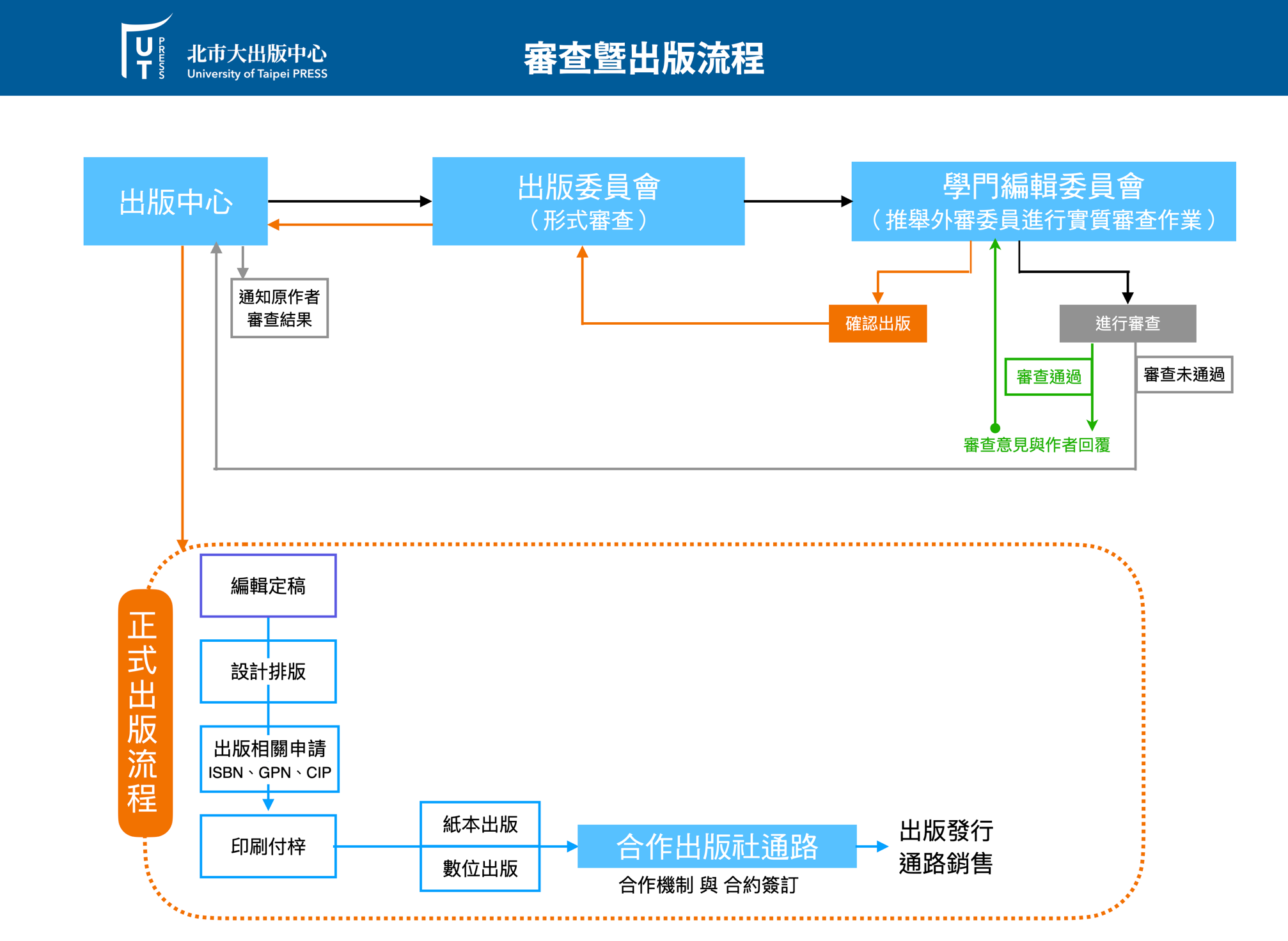 出版品名稱（中文/英文/
其他語文）一、申請者資料一、申請者資料一、申請者資料一、申請者資料聯 絡 人服務單位/職稱電 子 信 箱行 動 電 話著 作 人請附著作人之簡歷（包含中英文姓名、出生年月日、學歷、經歷、現職、重要著作、專長介紹、聯絡方式等）請附著作人之簡歷（包含中英文姓名、出生年月日、學歷、經歷、現職、重要著作、專長介紹、聯絡方式等）請附著作人之簡歷（包含中英文姓名、出生年月日、學歷、經歷、現職、重要著作、專長介紹、聯絡方式等）二、出版品相關資訊二、出版品相關資訊二、出版品相關資訊二、出版品相關資訊著 作 類 別□學術著作    □一般著作  □學術著作    □一般著作  □學術著作    □一般著作  學 門 分 類□教育與體育       □藝術與人文      □工學與技術 
□生科與醫學       □自然科學          □社會科學□教育與體育       □藝術與人文      □工學與技術 
□生科與醫學       □自然科學          □社會科學□教育與體育       □藝術與人文      □工學與技術 
□生科與醫學       □自然科學          □社會科學語 文□中文  □英文  □日文  □中英對照  □其他 _________□中文  □英文  □日文  □中英對照  □其他 _________□中文  □英文  □日文  □中英對照  □其他 _________出 版 形 式□紙本    □數位    □紙本+數位□紙本    □數位    □紙本+數位□紙本    □數位    □紙本+數位出 版 形 式□Word檔或純文字檔 (字數：約               字)     □圖_______張        □表_______張□其他_________________   □Word檔或純文字檔 (字數：約               字)     □圖_______張        □表_______張□其他_________________   □Word檔或純文字檔 (字數：約               字)     □圖_______張        □表_______張□其他_________________   著 作 摘 要主要閱讀群（可複選）□一般大眾  □大學生  □碩士生  □博士生  □專業人員  □其他                         .□一般大眾  □大學生  □碩士生  □博士生  □專業人員  □其他                         .□一般大眾  □大學生  □碩士生  □博士生  □專業人員  □其他                         .檢附送審文件□本申請書紙本1份及電子檔□著作人簡歷□出版品全文紙本3份及電子檔□其他_____________□本申請書紙本1份及電子檔□著作人簡歷□出版品全文紙本3份及電子檔□其他_____________□本申請書紙本1份及電子檔□著作人簡歷□出版品全文紙本3份及電子檔□其他_____________來稿限未出版之著作，不可一稿多投；若中途撤回，本出版中心三年內不再接受申請。審查未通過，稿件不另退還。著作人保證本出版品內容(如文字、照片、圖表等)絕無侵害他人著作權及違反有關著作出版現行各項法令之情事。 □以上資料確認無誤。(著作人簽名)年           月          日來稿限未出版之著作，不可一稿多投；若中途撤回，本出版中心三年內不再接受申請。審查未通過，稿件不另退還。著作人保證本出版品內容(如文字、照片、圖表等)絕無侵害他人著作權及違反有關著作出版現行各項法令之情事。 □以上資料確認無誤。(著作人簽名)年           月          日來稿限未出版之著作，不可一稿多投；若中途撤回，本出版中心三年內不再接受申請。審查未通過，稿件不另退還。著作人保證本出版品內容(如文字、照片、圖表等)絕無侵害他人著作權及違反有關著作出版現行各項法令之情事。 □以上資料確認無誤。(著作人簽名)年           月          日來稿限未出版之著作，不可一稿多投；若中途撤回，本出版中心三年內不再接受申請。審查未通過，稿件不另退還。著作人保證本出版品內容(如文字、照片、圖表等)絕無侵害他人著作權及違反有關著作出版現行各項法令之情事。 □以上資料確認無誤。(著作人簽名)年           月          日